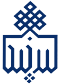 دانشکده علوم تربیتی و روان‌شناسی گروه علم اطلاعات و دانش‌شناسیطرح درس مرجع شناسی عمومیدموکراسی واقعی، بدون خدمات مرجع امکان پذیر نیست.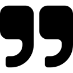 رانگاناتانشرح درسجامعه آزاد مبتنی بر دسترسی موثر و کارا به اطلاعات است و ایجاد راه‌هایی برای دسترسی آزادانه شهروندان به اطلاعات ضروری است. برای سال‌ها، کتابخانه‌های عمومی تنها راه دسترسی به اطلاعات بودند. هر چند، به‌شکل سنتی خدمات کتابخانه‌ها محدود به نگهداری از منابع اطلاعاتی می‌شد و ایجاد ارتباط میان اطلاعات و طیف وسیع خوانندگان  هنوز مطرح نبود. با تغییراتی که در اواخر قرن 19 شکل گرفت، تعریف کتابدار گسترده‌تر شد و «خدمات مرجع»  در حیطه وظایف کتابداران قرار گرفت. در دنیای امروز، کتابدار مرجع در رأس خدمات عمومی کتابخانه قرار می‌گیرد. او رابطی است میان اطلاعات و کاربران و می‌بایست با منابع اطلاعاتی چاپی و آنلاین و شیوه استفاده و ارزیابی آنها آشنا باشد. وجود اطلاعات گسترده در اینترنت نه تنها کتابدار مرجع را حذف نمی‌کند بلکه نقش او را در شناسایی، تشخیصِ کیفیت و اعتبار منابع و استفاده مؤثر از آنها پررنگ‌تر می‌کند.در این درس ضمن شناخت مراجع عمومی هسته، ساختار، بخش‌ها و شیوه جستجو و ارزیابی آنها  با فرایند رسیدن به پاسخ پرسش‌های مرجع به‌ صورت عملی آشنا می‌شوید. همچنین، دربارۀ نقش مراجع عمومی در ارتقای دانش شهروندان، توسعه فرهنگی و ایجاد جامعه‌ای آزاد بحث می‌شود.اهداف درسدر طول ترم مباحث زیر مطرح و دربارۀ آن‌ها بحث خواهد شد:مبانی نظری (نظری)تاریخچه و روند شکل‌گیری خدمات مرجع در کتابخانه‌های عمومی و دانشگاهی؛تبیین نقش مراجع عمومی و کتابدار مرجع در ارتقای دانش عمومی افراد جامعه؛پیش‌بینی آینده منابع مرجع.مراجع عمومی (نظری-عملی)انواع منابع مرجع عمومی و هدف و ساختار آن‌ها؛منابع مرجع عمومیِ معتبر در قالب های مختلف (چاپی و آنلاین) و انگلیسی و فارسی؛شیوه استفاده از مراجع عمومی و جستجو در آنها؛انواع پرسش‌های مرجع و راه‌های رسیدن به پاسخ پرسش‌های عمومی کاربران؛شیوه ارزیابی و اعتبارسنجی منابع مرجع عمومی.تهیه مراجع (عملی)راهنمای خوانندگان و چگونگی تنظیم راهنماهای عمومی.اهداف رفتاریانتظار می‌رود دانشجو در پایان ترم با مطالعه منابع، فعالیت‌های کلاسی، سمینارها و انجام پروژه بتواند:مفاهیم اولیه مرجع مانند تاریخچه، روند شکل‌گیری خدمات و منابع مرجع و وظایف کتابدار مرجع را بیان کند.نقش منابع مرجع عمومی در افزایش آگاهی افراد جامعه و اهمیت آن را بیان کند.انواع منابع مرجع عمومی را نام ببرد و هدف و ویژگی‌های هر یک را بیان کند و بتواند ارتباطی میان پرسش خواننده (نیاز اطلاعاتی) و منابع مرجع مرتبط برقرار کند.برای هر منبع مرجع عمومی چند نمونه معتبر فارسی یا انگلیسی نام ببرد (نیازی به حفظ تمامی منابع معرفی شده و ساختار و اطلاعات کتابشناسی کتاب‌ها و مراجع الکترونیکی نیست).در مراجع چاپی و الکترونیکی جستجو کند.با استفاده از معیارهای سنجش، منابع را ارزیابی و اعتبارسنجی کند.یک راهنمای مرجع عمومی یا یک راهنمای خوانندگان تهیه کند.با دیدی نقادانه درباره موضوعات پیشنهادی متنی تحلیلی بنویسد.تکالیف کلاسیآشنایی با فرایند جستجودر طول ترم پرسش‌هایی طرح می‌َشود که دانشجویان می‌توانند پاسخ آنها را در مراجع معرفی‌شده بیابند. یک هفته فرصت دارید تا پاسخ پرسش‌ها را بیابید. لطفاً تا پیش از جلسه بعدی پاسخ پرسش‌ها را به ایمیل من ارسال کنید. در مورد پاسخ‌های هر پرسش در کلاس بحث می‌کنیم.ارزیابی و معرفی منابع مرجع عمومیهر دانشجو ( یا گروه دانشجویان) یک مرجع عمومی (چاپی یا الکترونیکی) را به انتخاب خود (یا از میان منابع پیشنهادی در کلاس) معرفی و بر اساس معیارهای موجود ارزیابی کنند. این منابع باید متفاوت با منابع معرفی‌شده در کلاس باشند. می‌توانید معرفی و ارزیابی خود را در کلاس ارائه دهید (در حداکثر 10 دقیقه) یا به صورت کتبی در پایان‌ ترم به من تحویل دهید.تهیه یک راهنمای عمومی کتابخانه یا راهنمای خوانندگانراهنماهای کتابخانه به مراجعه‌کنندگان و به‌ویژه پژوهشگران کمک می‌کنند با منابع کتابخانه و شیوه دسترسی به آنها آشنا شوند و نقطه آغازین پژوهش درباره موضوعی خاص هستند. کتابداران مرجع این راهنماها را برای سهولت دسترسی و کم کردن بارِ کاری خود تنظیم می‌کنند. یک راهنما می‌تواند صفحۀ وب با لینک‌های دسترسی به فهرستگان آنلاین کتابخانه (اوپک)، پایگاه‌های اطلاعاتی مشترک، صفحات وب مرتبط و مواد دیداری-شنیداری باشد. به‌شکلی خاص‌تر، راهنماها می‌توانند فهرستی از اطلاعات کتابشناختی کتاب‌ها، منابع مرجع، مقالات مرتبط و توضیحی در رابطه با آنها باشد.راهنمای خوانندگان بیشتر در کتابخانه‌های عمومی کاربرد دارد و فهرستی از اطلاعات کتابشناختی کتاب‌هایی است که ویژگی مشترکی دارند. برای مثال می‌توان راهنمایی از تمامی آثار برنده جایزه هانس‌کریستین‌اندرسن که در ایران ترجمه شده‌اند برای کتابخانه کودک تهیه کرد.تصور کنید کتابدار مرجع کتابخانه‌ای هستید و قصد دارید برای مراجعه‌کنندگان راهنمای منابع تهیه کنید. به انتخاب خودتان یک کتابخانه (عمومی، دانشگاهی، کودک، آموزشگاهی و ...) را انتخاب کنید و راهنمایی برای منابع آن تهیه کنید. شکل و موضوع راهنمای انتخابی خود را ابتدا با من در میان بگذارید. از فهرست زیر نیز می‌توانید انتخاب کنید. راهنمای خود را به فرمت اچ‌تی‌ام‌ال یا پی‌دی‌اف به ایمیل من ارسال کنید.راهنماهای عمومی پیشنهادی:راهنمای کتاب‌های برگزیده و شایسته تقدیر شورای کتاب کودک در بخش تالیف و ترجمه از سال 1390 تا 1395راهنمای کتاب‌های برگزیده لاک‌پشت پرنده (4 و 5 لاک‌پشت) در بخش ادبیات از سال 1390 تا 1395راهنمای کتاب‌های برنده جایزه‌های ادبی (جلال ‌آل‌احمد، هوشنگ گلشیری، کتاب سال، ...)راهنمای دسترسی به منابع مرجع کتابخانه دانشگاه بیرجندراهنمای مراجع عمومی چاپی کتابخانه مرکزی دانشگاه بیرجندتدوین یادداشتی تحلیلیدر مورد موضوعات پیشنهادی زیر یا هر موضوعی در رابطه با مباحث کلاس، یادداشتی تحلیلی و کوتاه (حدود 500 کلمه) بنویسید و در پایان ترم به ایمیل من ارسال کنید.موضوعات پیشنهادی:آینده منابع مرجع را چگونه می‌بینید؟ چه نقش‌های جدیدی برای کتابدار مرجع در آینده متصور هستید؟چه مسائل اخلاقی در رابطه با استفاده از منابع مرجع ممکن است وجود داشته باشد؟ برای مثال اگر در چنین موقعیتی قرار بگیرید چه تصمیمی می‌گیرید:دانشجویی به شما مراجعه و درخواست می‌کند منبع مرجعی که حاوی تکالیف درسی آماده هست را به او معرفی کنید تا بتواند به راحتی از آن کپی پیست کرده و برای تکلیف درسی خود استفاده کند. آیا این منبع را به او معرفی می‌کنید یا خیر؟ چرا؟چه نوع سازماندهی را برای کتاب‌های مرجع عمومی مناسب‌تر می‌دانید؟ برای منابع الکترونیکی چطور؟گفته می‌شود که در اینترنت بیش از اینکه خواننده وجود داشته باشد، نویسنده هست. آیا وجود این همه مطلب در اینترنت اتفاق خوبی است یا خیر؟زمان تحویل هر تکلیف کلاسی:بارم‌بندینمره پایان ترم با توجه به نمره امتحان و انجام به‌موقع تکالیف محاسبه می‌شود. سهم هر فعالیت در نمره پایانی به شرح جدول و نمودار زیر است.برنامه زمانیقوانین کلاسحضور منظم و به‌موقع در کلاس، ارسال به‌موقع تکالیف و ارائه‌های کلاسی نمره مثبت دارد.در این کلاس نیاز به حفظ کردن مطالب ندارید. امتحان کتبی میزان درک شما از مباحث نظری و قدرت تحلیل و استنتاج شما را می‌سنجد و به‌صورت تشریحی-تحلیلی خواهد بود. امتحان عملی آشنایی شما با منابع و شیوه جستجو در آنها را می‌سنجد.اسلایدهای هر جلسه همان روز برای تمامی دانشجویان ارسال می‌شود.منبع اصلی درس کتاب مرجع‌شناسی کتس است. بیشتر مراجع معرفی‌شده از این کتاب خواهند بود. منابع برای مطالعه بیشتربیگدلی، زاهد (1390). مرجع‌شناسی عمومی لاتین. تهران: سمت.شمس‌بد، محمود؛ پاکدامن، نشانه (1391). مرجع‌شناسی عمومی: فارسی – عربی. تهران: سمت.مرادی، نورالله. مرجع‌شناسی: شناخت خدمات و کتاب‌های مرجع. تهران: فرهنگ معاصر، 1392. ویراست دوم.مهراد، جعفر. مقدمه‌ای بر خدمات مرجع عمومی. شیراز: دانشگاه شیراز.ولتون، دومینیک (1387). جهانی‌سازی دیگر با کتاب‌شناسی و نمایه موضوعی. مترجم عبدالحسین نیک‌گهر. تهران: فرهنگ معاصر.Bopp, R. E., and Smith, L.C. (2011). Reference and Information Services: An Introduction. 4th ed. Santa Barbara, CA: Libraries Unlimited.Dove, J. G., & Tyckoson, D. A. (2015). Reimagining Reference in the 21st Century. West Lafayette, Indiana: Purdue University Press.تاریخ‌های مهممنابع درسشروع کلاس: 18 مهرجلسه پایانی: 16 خردادامتحان کتبی پایان‌ترم: امتحان عملی پایان ترم: آخرین مهلت ارائه پروژه‌ها: 16 خردادمنبع اصلی: کتس، ویلیام. مرجع‌شناسی عمومی و تخصصی. به کوشش حمید محسنی؛ ترجمه همراه با افزوده‌های فارسی از آیدین آذری، محسن عزیزی و حمید محسنی. تهران: کتابدار، 1393. مرجع شناسی عمومی (فارسی - انگلیسی)مرجع شناسی عمومی (فارسی - انگلیسی)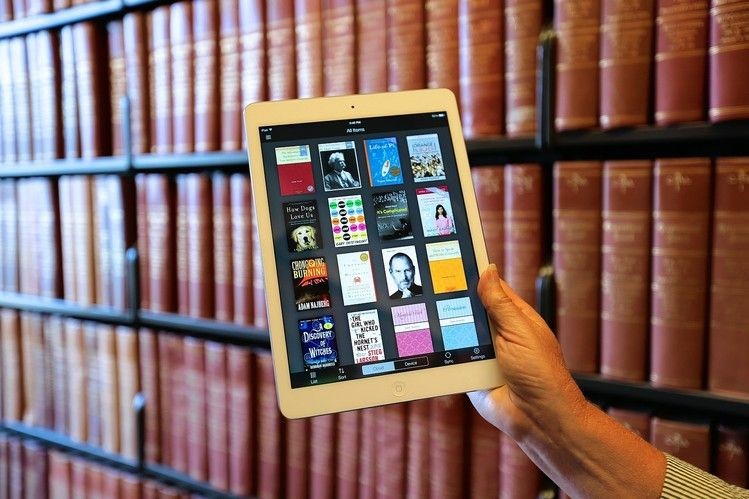 نیمسال دوم 402-1401شنبهها ساعت سوم و سهشنبهها ساعت اولیکشنبهها ساعت اول (یک هفته در میان)3 واحد: نظری: 1، عملی: 2مدرس: msangary@gmail.comتکالیفآخرین مهلت ارائهآشنایی با فرایند جستجوپرسش‌های طرح شده در کلاس: 7 روز پس از اعلام پرسشارزیابی و معرفی منابع مرجع عمومیبر اساس زمان‌بندی تنظیم شده در کلاستهیه راهنما16/03/1402تدوین یادداشت16/03/1402تکالیف و امتحاناتدرصد نمرهآشنایی با فرایند جستجو20%ارزیابی، معرفی و ارائه منابع20%تهیه راهنمای عمومی20%تدوین یادداشت تحلیلی10%نمره امتحان کتبی پایان‌ترم10%نمره امتحان عملی پایان‌ترم20%مباحثجلسهآشنایی و معرفی طرح درس، پیشینه و مبانی مرجع: تاریخچه شکل‌گیری مفهوم مرجع و پیشرفت‌های اخیر1انواع پرسش‌های مرجع، وظایف کتابدار مرجع، نقش کتابدار مرجع در دنیای امروز2انواع منابع مرجع، ساختار منابع مرجع، معرفی نمونه‌های جدید و قدیم، گستردگی منابع امروزی3کتابشناسی‌ها: معرفی منابع4کتابشناسی‌ها: جستجو در منابع، ارزیابی5کتابشناسی‌ها: جستجو در اوپک‌ها6دایره‌المعارف‌ها: معرفی منابع7دایره‌المعارف‌ها: جستجو در منابع، ارزیابی8فرهنگ‌ها: معرفی منابع9فرهنگ‌ها: جستجو در منابع، ارزیابی10آشنایی با راهنمای کتابخانه‌ها و راهنمای خوانندگان و شیوه ساخت11آشنایی با راهنمای کتابخانه‌ها و راهنمای خوانندگان و شیوه ساخت12منابع جغرافیایی: معرفی، جستجو و ارزیابی منابع 13منابع زندگی‌نامه‌ای: معرفی، جستجو و ارزیابی منابع 14چکیده‌نامه‌ها، نمایه‌نامه‌ها: معرفی، جستجو و ارزیابی منابع 15منابع مرجع فوری: معرفی و جستجو و ارزیابی منابع، سایت‌های پرسش و پاسخ16منابع مرجع دولتی: معرفی، جستجو و ارزیابی منابع17پایگاه‌های اطلاعاتی فارسی: معرفی و شیوه جستجو18پایگاه‌های اطلاعاتی بین‌المللی: معرفی و شیوه جستجو19پایگاه‌های اطلاعاتی دسترسی آزاد: معرفی و شیوه جستجو20جمع‌بندی و تشریح خلاصه مباحث ارائه شده، رفع اشکال و توضیح درباره امتحان کتبی و عملی21